                           ПРОЕКТ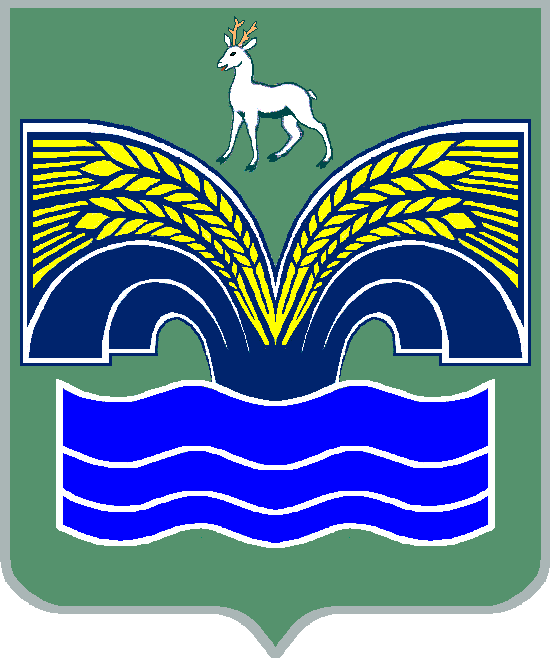 АДМИНИСТРАЦИЯСЕЛЬСКОГО ПОСЕЛЕНИЯ ХОРОШЕНЬКОЕ
МУНИЦИПАЛЬНОГО РАЙОНА КРАСНОЯРСКИЙСАМАРСКОЙ  ОБЛАСТИПОСТАНОВЛЕНИЕ                                    от  июня 2022 г.  № О внесении изменений в постановление администрации сельского поселения Хорошенькое муниципального района Красноярский Самарской области от 22 июля 2015 года № 40 «О межведомственной комиссии по противодействию коррупции на территории сельского поселения Хорошенькое муниципального района Красноярский Самарской области»          В связи с кадровыми изменениями в администрации сельского поселения Хорошенькое муниципального района Красноярский Самарской области, администрация сельского поселения Хорошенькое муниципального района Красноярский Самарской области ПОСТАНОВЛЯЕТ:Приложение № 2 к постановлению администрации сельского поселения Хорошенькое муниципального района Красноярский Самарской области от 22 июля 2015 года № 40 «О межведомственной комиссии по противодействию коррупции на территории сельского поселения Хорошенькое муниципального района Красноярский Самарской области» изложить в редакции согласно приложения 1. Постановление администрации сельского поселения Хорошенькое муниципального района Красноярский Самарской области от 07 апреля 2016 года № 13 «О внесении изменений в постановление администрации сельского поселения Хорошенькое муниципального района Красноярский Самарской области от 22 июля 2015 года № 40 «О межведомственной комиссии по противодействию коррупции на территории сельского поселения Хорошенькое муниципального района Красноярский Самарской области» считать утратившим силу.2. Опубликовать настоящее постановление в газете «Красноярский вестник» и разместить на официальном сайте Администрации муниципального района Красноярский Самарской области в разделе Поселения /Сельское поселение Хорошенькое/.3. Настоящее постановление вступает в силу со дня его официального опубликования.Глава сельского поселения Хорошенькое муниципального районаКрасноярский Самарской области                                               Р.А. Куняев                                                                                                    Приложение                                                                    к постановлению администрации сельского                                                                    поселения  Хорошенькое от .06.2022 г.                                                                                                                                    № СОСТАВмежведомственной комиссии по противодействию коррупции на территории сельского поселения Хорошенькое муниципального района Красноярский Самарской областиКуняев Роман Александрович- Глава сельского поселения Хорошенькое муниципального района Красноярский, председатель комиссии;Кудашева Марина Осиповна- ведущий специалист – главный бухгалтер администрации сельского поселения Хорошенькое муниципального района Красноярский, заместитель председателя комиссии;Сыркина Елена Алексеевна- ведущий специалист администрации сельского поселения Хорошенькое муниципального района Красноярский, секретарь комиссии.      Члены комиссии:Иванова Валентина Николаевна- специалист 2 категории администрации сельского поселения Хорошенькое муниципального района Красноярский; Моисеенко Оксана Михайловна- ведущий специалист администрации сельского поселения Хорошенькое муниципального района Красноярский.